Prague, 10th April 2018 Dear Mr. President,I would like to inform you about the opinion of the Committee for European Affairs of the Chamber of Deputies of the Parliament of the Czech Republic	on the Communication from the Commission to the European Parliament, the Council, the European Economic and Social Committee and the Committee of the Regions on the Digital Education Action Plan /Council No. 5459/18, COM(2018)22 final/.	The respective documents were included in the agenda of the 9th session of the Committee for European Affairs and were scrutinized on 28th March 2018. According to the Rules of Procedure of the Chamber of Deputies the Deputy Minister of the Ministry of Education, Youth and Sport was present at the session to introduce the preliminary Government’s Framework Position. After the hearing of the rapporteur’s review and after the discussion the Committee has adopted the resolution No. 64 in the context of the Political Dialogue which is enclosed to this letter.	Yours sincerely	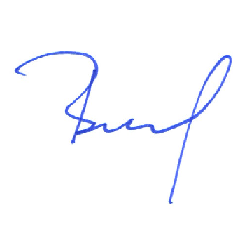 EnclosureMr. Jean-Claude JunckerPresident of the European CommissionB r u s s e l sPARLIAMENT OF THE CZECH REPUBLICChamber of Deputies Committee for European AffairsResolution No. 649th Session on 28 March 2018the Communication from the Commission to the European Parliament, the Council, the European Economic and Social Committee and the Committee of the Regions on the Digital Education Action Plan /Council No. 5459/18, COM(2018)22 final/Conclusions of the Resolution:Committee for European Affairs 1. 	takes into account the Digital Education Action Plan, COM(2018)22 final, Council 	Code 5459/18;
2. 	welcomes the European Union's comprehensive approach to digital education and 	underlines the need to focus digital education at the same time on both the better use of 	digital technologies in teaching and learning as well as the development of relevant 	digital competences and skills for digital transformation and the improvement of 	education through improved data and prognosis. In particular, the Committee highlights 	the need for digital education in order to promote online security, cyber hygiene and 	media literacy, and the provision of educational resources financed from 	public funds 	in form of open educational resources, without any gender difference;3. 	takes into account the Government's Framework Position on this document;4. 	points out that according to the Report on the Czech Republic 2018 presented as part 	of the current cycle of the European Semester, one of the main structural problems of 	the Czech Republic is the persistent low attractiveness of the teaching profession;5. 	reminds, in this context, the need for systematic long-term support for teachers at all 	levels of the education system by ensuring adequate initial and continuing education, 	appropriate working conditions and adequate salary evaluation;6. 		submits the document including the Government’s Framework Position and this resolution to the Committee on Science, Education, Culture, Youth and Sport for information;7.	authorizes the Chairman of the Committee for European Affairs to forward this resolution 		to the President of the European Commission in the context of the Political Dialogue.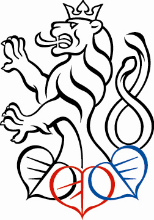 PARLAMENT ČESKÉ REPUBLIKYPoslanecká sněmovnapředseda výboru pro evropské záležitostiMgr. Ondřej   B e n e š í k